В 2014 году исполняется 80 лет со дня образования Красноярского края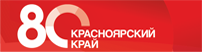 Красноярский край был образован 7 декабря 1934 года Постановлением Президиума Всероссийского центрального исполнительного комитета (ВЦИК) РСФСР. В его состав вошли 31 район, Хакасская автономная область, Таймырский и Эвенкийский национальные округа. Центром стал город Красноярск. Край был образован почти в границах бывшей Енисейской губернии, площадь его составляла свыше двух миллионов квадратных километров.Сегодня Красноярский край - второй по площади (после Якутии) субъект Российской Федерации, занимает 13,86% территории России. В его составе 578 муниципальных образований, из них: 17 городских округов, 44 муниципальных района, 35 городских поселений, 482 сельских поселения. Всего в Красноярском крае 1763 населённых пункта.Численность населения Красноярского края на 1 января 2013 года по данным Красноярскстата составила 2846,6 тыс. человек. В крае проживает 159 национальностей.Приглашаем принять участие в мероприятиях школьного, муниципального, краевого уровней, посвящённых 80-летию Красноярского края.По всем вопросам обращаться к Е.В. Даций (т.4-63-30, e-mail: elenadacij@yandex.ru)УровеньМероприятиеСрокиШкольныйКонкурс чтецов стихотворений   поэтов Красноярского края06.06.14Школьный                           Конкурс чтецов прозы, посвящённый В.П. Астафьеву. май-июнь 2014ШкольныйКонкурс иллюстраций произведений В.П. АстафьеваДо 01.06.14Школьный«День Красноярского края» 12.06.14ШкольныйКонкурс рисунков, посвящённый творчеству В.И. Сурикова До 10.10.14ШкольныйКонкурс «Календарь знаменательных дат Красноярского края»До 30.09.14Школьный (для педагогов)Конкурс на лучшую методическую разработку классного часа, внеклассного мероприятияДо 01.10.14ШкольныйВ рамках краевого конкурса школьных сайтов «Героическая летопись Красноярского края» принимаются исследовательские и творческие работы:описание значимых событий развития нашего города в истории красноярского края;описание вклада нашего города в победу в великой отечественной войне; моя семья в истории края;герои-земляки;свободная тема, соответствующая тематике конкурса.До 01.10.14 МуниципальныйКонкурс сочинений «Мой Красноярский край»До 16.05.14МуниципальныйКонкурс творческих работ:«Я хочу вам рассказать» (стихи, эссе, рассказ о крае, городе, человеке, событии); «Сердцу милый уголок» (фотоснимок);«Их имена в истории края» (Flash-анимация, презентация)«Родному краю посвящается» (рисунок, плакат формата А3);прикладное творчество.До 10.07.14Краевой (заочный)www.yunnat.ucoz.ruКонкурс  с применением компьютерных и информационных технологий «PRO безотходное будущее». Возраст участников 12-18 лет.До 10.05.14Краевойhttp://krstur.ru/Краевые соревнования  по спортивному туризму на пешеходных дистанциях среди учащихся, посвященные 80-летию образования Красноярского края и 75-летию детско-юношеского туризма в Красноярском крае июль 2014 годаКраевойhttp://krstur.ru/Дистанционная краеведческая олимпиада учащихся 6-11 классов общеобразовательных учреждений "Наш Красноярский край" октябрь 2014 годаКраевойКонкурс школьных сайтов «Героическая летопись Красноярского края»